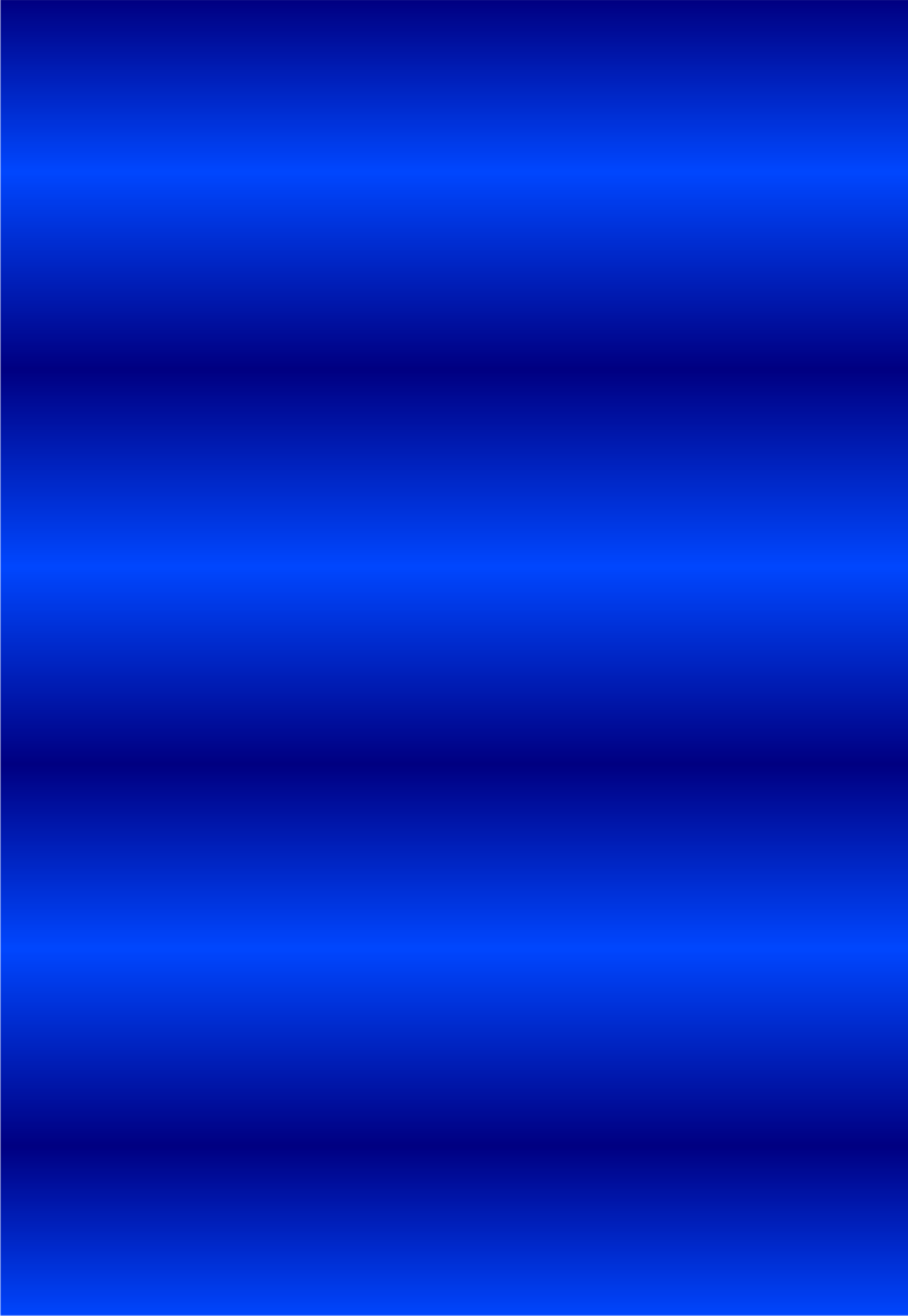 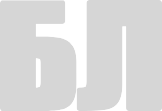 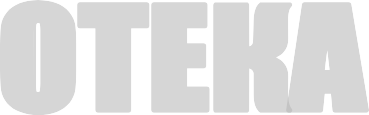 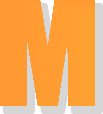 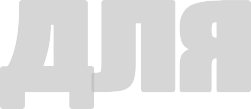 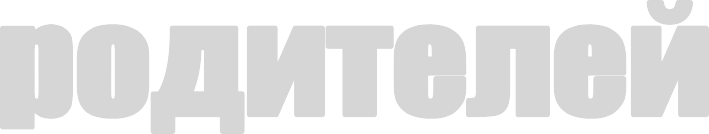 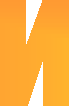 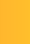 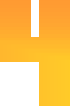 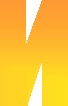 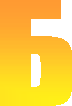 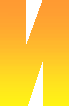 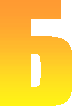 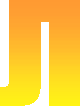 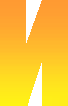 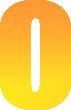 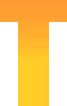 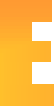 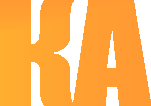 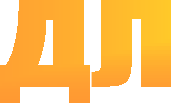 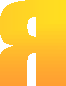 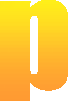 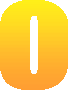 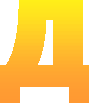 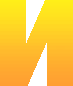 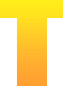 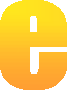 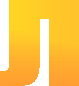 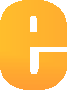 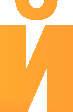 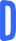 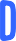 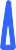 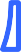 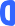 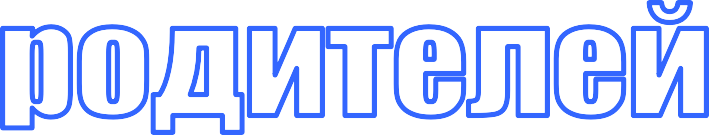 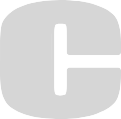 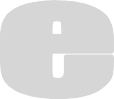 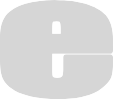 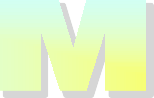 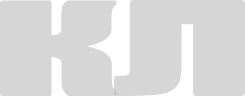 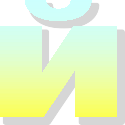 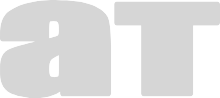 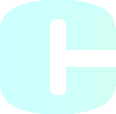 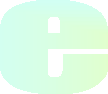 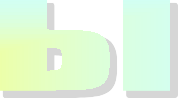 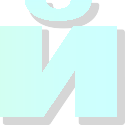 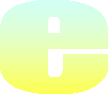 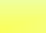 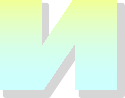 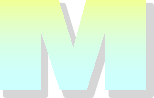 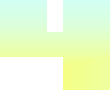 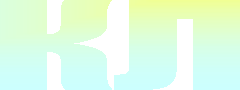 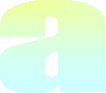 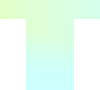 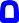 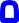 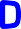 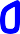 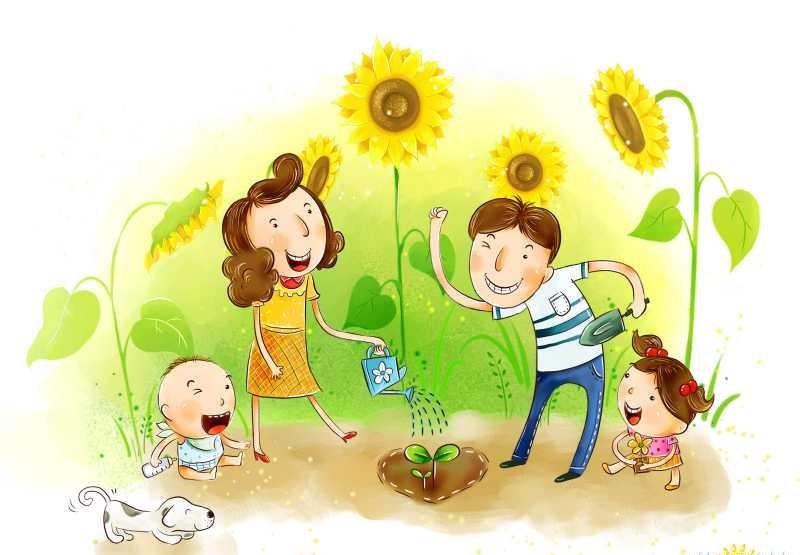 В жизни семьи, как и в природе, случаются и ясные, и пасмурные дни, которые подсознательно сохраняются в памяти ребенка. И для гармоничного построения личности, родители обязаны защитить своего малыша от этих пасмурных дней. Семья должна стать для ребенка надежной опорой, а не довлеть тягостными воспоминаниями, развивая неуверенность в себе и массу комплексов.Постарайтесь, как это ни сложно, сотворить из семьи волшебный маленький мирок, в котором никто не обделен внимание и не остается в стороне, где не подавляют инициативу и активную жизненную позицию. Поселите в доме согласие, при этом, не скрывая противоречия, а стараясь их решить. Старайтесь говорить не только о своих переживаниях, но и умейте услышать другого. И в первую очередь своего ребенка. Умейте разглядеть, по едва уловимым отсветам в глазах, чувства ребенка. Читайте между строк, между слов! Не упустите, не порвите связывающую вас нить.Ни в коем случае не очерняйте друг друга в глазах ребенка. Помните, что пара слов, брошенных на бегу могут оставить в душе ребенка более отчетливый след, чем длинные долгие нравоучения, которые ничего, кроме чувства противоречия и отвращения не вызывают.Сегодня практически каждый уважающий себя родитель стремиться дать своему ребенку самое, как ему кажется, лучшее. Под этим понимается не только материальная сторона, но и воспитание, и развитие ребенка в целом.Родители с головой погружаются в применение всевозможных методик развития, порой забывая, что наиболее существенное влияние на воспитание и развитие ребенка оказывает климат в семье.Что такое воспитание?Если спросить: как вы понимаете воспитание? Что вырисовывается в вашем сознании? Наверняка воспитание для большинства - это шлепки по попе и указания: так делать нельзя. А разве это воспитание? Нет, это всего лишь малая часть воспитания, причем, не самая значимая. А что же тогда является значимым в развитии и воспитании ребенка? Думаю, на подсознательном уровне вам известен ответ, - это наше поведение. Поведение и взаимоотношения тех людей, с которыми ребенок живет, т.е. семейный климат.Семейный климат оказывает самое непосредственное влияние на формирование детского сознания, а значит воспитания и развития, ведь дети копируют модель поведения родителей. А что они могут "скопировать", если родители постоянно ссорятся, оскорбляют иунижают друг друга? Да и как в такой напряженной атмосфере могут раскрыться способности ребенка? Или сравнить с семьей, где царят мир и понимание, поддержка и доверие. Согласитесь, вырасти уверенным и проявить себя с лучшей стороны может ребенок, воспитываемый во второй семье, где семейный климат более благоприятный.Влияние братьев и сестер на воспитание ребенка и семейный климатОднако, родители не единственные, кто формирует климат в семье и оказывает влияние на развитие ребенка. Речь идет о братьях и сестрах либо об их отсутствии. Если ребенок один - он "царь" в своей семье. Все внимание и забота принадлежат ему. Порой это развивает в нем определенную долю эгоизма, и он никогда не поймет истинного значения выражений "братская помощь" и "братская любовь". Однако наличие братьев и сестер не значат отсутствие проблем. Здесь в семейном климате почти всегда присутствует ревность. Ревность, что родители уделяют кому-то внимания больше, кому-то меньше, что на старшего возлагается множество обязанностей, а младшему все сходит с рук и т.д. Важным в этом случае является поведение родителей. Не сравнивайте детей, уделяйте внимание каждому, распределяйте обязанности и ответственность за их выполнение в соответствие с возрастом... и главное, говорите, что вы их любите. То есть родители должны гармонизировать семейный климат, тогда и воспитание и развитие детей будет протекать более гармонично.Влияние дедушек и бабушек на воспитание ребенкаИ как же не упомянуть о бабушках и дедушках (они тоже влияют на семейный климат). Их присутствие или отсутствие вызывает у родителей массу споров. Хотя для детей, в большинстве случаев, опыт общения с бабушками и дедушками несет положительный характер. Они разрешают вашим детям практически все, что порой ведет к ссорам с родителями, но при этом они дарят то "дополнительное количество любви", которое уже не могут дать родители. В этом случае совет родителям: согласуйте несколько принципиально важных пунктов с бабушками и дедушками, что они не должны позволять внукам. Но таких пунктов должно быть не много (около трех), ведь кто-то же должен баловать ваших детей, если уж это "не положено" родителям.Так как же воспитывать и развивать ребенка?Прежде всего, нужно создать благоприятный климат в семье. Ведь даже те семьи, где родители находятся в разводе, но их отношения остаются доброжелательными, лучше полных семей, где конфликты и напряженная обстановка царят постоянно. Мы не можем снабдить детей всеми знаниями мира (это просто невозможно) и мы не знаем,какие именно знания им понадобятся. Но что им точно пригодиться - это уверенность в собственных силах, умение общаться с другими людьми и творческий подход к решению сложных (а иногда и простых) задач.КАКИЕ ОНИ, СОВРЕМЕННЫЕ ДЕТИСейчас наши дети отличаются от нас больше, чем когда-либо: за весь известный нам отрезок истории ничего подобного еще не случалось.Они не откликаются на тактику внушения чувства вины, к которой обычно прибегают на ранних этапах в семье и общественных учреждениях, плохо реагируют на принуждение, нотации, наказания, изгнания из класса, запреты выходить на перемену и другие общепринятые методы воспитания и дисциплины, которыми пользуются учителя и родители. Школьный директор (самый большой начальник!) не внушает им такого почтения, какое питали к нему некогда мы. На этих детей не действуют даже телесные наказания. Существует весьма немного мер, на которые они не огрызаются и с помощью которых их можно поставить на место.На что они откликаются, так это на уважение – уважение к ним как к разумным личностям, уважение к их проблемам, которые для них не менее сложны, чем наши взрослые трудности – для нас. Эти дети откликаются на уважение к их праву выбора и способностям. Они умеют принимать хорошие решения, им нужно только помочь. Они отчаянно борются за то, чтобы их способности заметили и признали как нечто значимое.Что им нужно – так это ощущать радость от учебы и новых открытий, а также побольше читать об истории, математике, физике, экологии и науках о земле, чтобы воплощать свои идеи в жизнь. Этих детей нужно научить тому, что читать можно просто ради удовольствия от чтения, а еще тому, как видеть все вокруг по-своему.Им нужно знать, что они не одиноки. И тогда они смогут учиться по-новому. Тогда они приложат все силы, чтобы понять, как много способны им дать мы, взрослые, но только в том случае, если мы тоже проявим интерес к тому, что могут дать нам они.Они знают, что будут править миром. Они знают, что у них будет широкий выбор, и побаиваются этого. Они, все до одного, хотят делать лучшее, на что способны, кем бы ни довелось стать – звездой футбола или ученым. Они хотят быть заметными и особенными, хотят, чтобы их услышали. Самое главное, они – все как один! – хотят делать что-тохорошее.Они не всегда ведут себя хорошо. Среди них есть неблагополучные дети. У многих из них уже сейчас есть большая сила, а испытание заключается в том, чтобы правильно ею распорядиться. Конечно, не всем это удастся. У одних эта сила настолько спокойна, что остается едва заметной, у других она выплескивается наружу бурным потоком. Но каждому из них нужно предоставить шанс получить от нас те советы, которые будут поощрять лучшее, что есть в этих детях. Так они смогут осознать, что им «все по плечу», и не утратят своих мечтаний о грядущем величии.Пусть нам кажется, что это лишь дети, описывающие простодушные грезы и фантазии, но в действительности это полноценные люди, стремящиеся найти свой путь в жизни и обуздать собственную силу. Когда слушаете их, прислушивайтесь именно к этому. Когда говорите им что-то, рассказывайте о великих свершениях и говорите разумно. Когда призываете их к порядку, делайте это честно и открыто, держась в тех рамках, которые понятны детям и нерушимы для вас. Это и есть уважение. Это они понимают. И на это они непременно откликнутся.Они приходят в этот мир совершенными – и попадают в наш безумно несовершенный мир. «Внутри» они интуитивно знают, что хорошо и правильно. «Извне» они замечают все, что только есть в нашем мире ошибочное и дурное.Они твердо знают, как должны относиться друг другу человеческие существа. Они ожидают от всех вокруг взаимного уважения и любви. Они ни при каких обстоятельствах не одобряют лжи, манипулирования и насилия. Дети требуют пояснений и почти никогда не довольствуются отговорками на уровне: «Потому что я так сказал». Кроме того, они лучше всего реагируют, когда к ним обращаются, как к взрослым. Наши дети знают, чего хотят, и непременно объяснят это нам, если мы будем открытыми и научимся слушать их по-настоящему. Честность, доверие, откровенность и искренность воспитываются простыми шагами по изменению поведения, но только если мы хотим начать с себя. Серьезное отношение к точке зрения ребенка может оказаться для многих непривычным.Дети нуждаются в том, чтобы их поняли. Лучший способ узнать детей – общаться с ними! Они носители глубочайшей мудрости, если к ним прислушаться.Только будучи внимательными к чувствам, переживаниям, к внутреннему миру детей, мы можем рассчитывать на то, что они будут так же внимательны и отзывчивы к нашим проблемам и проблемамдругих людей. Говорите с детьми так, как вы бы хотели, чтобы они говорили с вами. Посмотрите на себя их глазами и ответьте на ряд вопросов:Какой меня видит мой ребенок?Чувствует ли он, что я его люблю?Считает ли он, что я его понимаю?Есть ли у него основания считать меня справедливым, добрым, отзывчивым человеком?Нравится ли ему, как я с ним говорю?Хотела бы я, чтобы он так говорил со мной, как я с ним?Если я, когда мы ссоримся, чувствую обиду, злость, то что он чувствует ко мне?Хотела бы я, чтобы меня сейчас воспитывали так, как я его?Чувствует ли он себя одиноким, непонятым?От чего он страдает, знаю ли я об этих страданиях или даже не догадываюсь?Есть ли у нас с ним хотя бы одно занятие, которым мы оба занимаемся с удовольствием?Особенности современных детейОни могут читать вас, как открытую книгу, быстро подметить и незаметно нейтрализовать любые скрытые попытки манипулировать ими. И делают это так, что вы этого не осознаете! Они от природы обладают установкой прорабатывать все самостоятельно и хотят только, чтобы их немного направляли, при условии, что руководство осуществляется уважительно по отношению к ним и обеспечивает реальную свободу выбора.Они приходят в этот мир со своими намерениями и талантами, которые отчетливо проявляются с момента рождения. Они могут впитывать знания, как губка, особенно если им нравится предмет, изучение которого обеспечивает им более высокий уровень развития в области их интересов. Приобретение жизненного опыта помогает им лучше учиться, поэтому они сами решают, в какой области необходимо его набираться, чтобы разрешить насущные проблемы или пополнить свои знания. Они реагируют наилучшим образом, если вы ведете себя с ними как с уважаемыми взрослыми.С помощью своей интуиции они не только прекрасно распознают скрытые намерения и мотивы других людей, но и с не меньшим мастерством могут переключить внимание их же авторов на другое. Часто используемый ими метод психологического «давления накнопки» приводит к тому, что их считают нонконформистами. Если они замечают скрытый мотив в ваших попытках заставить их сделать что-то, они упорно сопротивляются и при этом чувствуют, что поступают совершенно справедливо. С их точки зрения, если вы не выполняете своей части работы в поддержании взаимоотношений, они имеют полное право бросить вам вызов.Дети – прекрасные знатоки «кнопок»: они работают с нами, взрослыми, чтобы помочь нам узнать, как мы манипулируем своими партнерами. Поэтому, если вы постоянно сталкиваетесь с сопротивлением со стороны детей, первым делом проверьте себя. Возможно, они держат перед вами зеркало или в своей непримиримой манере просят вас помочь им в установлении новых границ, проявлении их скрытых талантов и способностей или в подъеме на новый уровень развития.Принципы воспитания современных детейОпределяя для детей границы дозволенного поведения, сохраняйте при этом творческий подход к их воспитанию.Давайте выход их чрезмерной физической энергии. Учитывайте эту необходимость в любой ситуации.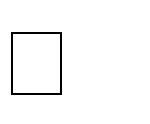 Позвольте ребенку самому устанавливать границы, а не наоборот. Даже попросите ребенка об этом. Вы будете удивлены, когда узнаете, на что способен ваш ребенок.Обращайтесь с детьми как со взрослыми и равными, но не возлагайте на них взрослые обязанности.Давайте детям подробные объяснения, а также предоставляйте им право высказывать свое мнение при принятии решений по разным вопросам и, более того, предоставляйте им несколько возможностей для выбора!Не говорите с ними свысока.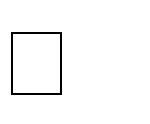 Слушайте их! Они поистине мудры и знают такие вещи, которые вам неведомы.Проявляйте к ним уважение ничуть не меньше, чем к своим родителям или близкому, нежно любимому другу.Если вы говорите детям, что вы их любите, но относитесь к ним неуважительно, они вам не поверят.Они не поверят вам, что вы их любите, если вы относитесь к ним неуважительно. Никакие слова в мире не заменят проявлений искренней любви.Ваш образ жизни и ваше поведение в семье помогут со всейочевидностью ответить ребенку на вопрос, любите вы его или нет!Общение  с  ребенком	– это одновременно тяжелый труд и привилегия.Он заметят любую хитрость. Даже не пытайтесь с ним хитрить!Не забывайте наблюдать за общением детей – у них многому можно поучиться!ИГРАЙТЕ ВМЕСТЕ –ЭТО ОЗДОРАВЛИВАЕТ ВЗАИМООТНОШЕНИЯМалыши до трех лет:  Предоставьте ребенку уютное местечко, набросайте туда подушки и мягкие игрушки, чтобы он мог там понежиться.Поиграйте с ребенком в прятки или в кошки мышки, с участием мягких игрушек или домашних животных. Поиграйте с водяными игрушками (ситечками, воронками, чашками и лодочками) в пластиковом тазике или переносном бассейне. Добавьте в воду голубой или зеленый краситель для большего эффекта.Почитайте вместе с ребенком его любимые книжки.От трех до шести лет:Сыграйте для ребенка какую-нибудь роль из его любимого произведения. Пригласите ребенка присоединиться, но не настаивайте на его участии.Спойте вместе детскую песенку.Проговорите вместе детские считалочки.Имитируйте вместе танцы животных, например ящерицы, лягушки, кенгуру.Постройте вместе домики из песка или конструктора. Почитайте вместе книжки.Послушайте вместе аудиокассеты с записями детских произведений.От семи до двенадцати лет:Соберите вместе конструктор.Поиграйте вместе в настольные игры.Посмотрите вместе по телевизору передачу о природе, животных или путешествиях.Поразгадывайте вместе загадки.Прочитайте и сыграйте роли ваших любимых персонажей изкниг.Двенадцать лет и старше.Погуляйте вместе с ребенком и домашними животными или покормите животных в парке.Поиграйте вместе в мяч.Разыграйте	пантомиму,	например	рассеянного	человека,	у которого носки разного цвета или у который забыл, как его зовут.Попробуйте изобразить разные чувства: веселость, недовольство, гнев, грусть, гордость или непонимание.Поиграйте вместе в компьютерные игры.Читайте в слух попеременно автобиографии людей, которыми вы восхищаетесь.Посмотрите вместе фильм на видео. Послушайте вместе аудиокассеты.КАК СПРАВИТЬСЯ С ПРОБЛЕМНЫМИ ДЕТЬМИЖаловаться на непонимание детей, на их неблагодарность, на их проблемы в нашей культуре стало нормой. Только начните разговор о детях, и вам каждая третья мать расскажет, какие невозможные проблемы существуют у ее детей или же – у нее с детьми. И проблемы эти могут быть как чуть-чуть преувеличенными (двойки в школе, замкнутость ребенка), так и вполне реальными, становящимися трагедией и болью (наркотики, уходы из дома). Средства исправления положения все выбирают разные: от нотаций ребенку – до ремня, ужесточения режима и даже до полного равнодушия. Ни один из этих способов не является решением проблемы.Почему у родителей возникают проблемы с детьми?Мы все живем во времена перемен, и эти перемены усложняют нашу жизнь, отражаясь на всем, даже на семье. Раньше все было понятно: в семье был патриархальный, авторитарный стиль отношений. Сейчас возникают противоречия: старшие считают, что нужно жить так, как привыкли они, а реальная жизнь показывает, что это невозможно. Вы сами видите, как стремительно меняются нормы жизни, в том числе семейные нормы. Еще 15 лет назад мать-одиночка была исключительным явлением, а газеты пестрели статьями о том, что ребенок, выросший в такой семье, неполноценен. Сейчас же, когда выросло уже множество таких будто бы неполноценных детей, обнаружилось, что проблема была не в «одиночестве» матери, а только в отношении общества к этому вопросу. И, кроме того, сейчас ситуация,когда женщина воспитывает ребенка одна, стала нормой и никого не удивляет. Та же метаморфоза за последние десятилетия произошла, скажем, с гражданскими браками. Никто уже не осуждает и не смотрит косо на фактических супругов, которые не стали оформлять свои отношения. И дети из таких семей не только не испытывают каких-то неудобств при общении с «законными» сверстниками, но часто даже и не задаются вопросом, расписаны ли их родители. Еще один вопрос, отношение к которому резко переменилось: ранние половые связи. Как бы ни хотелось родителям остановить процесс физического взросления детей, к их родительскому великому сожалению, единственное, что они могут сделать – научить детей пользоваться презервативами.Постепенно даже самым закостенелым родителям становится понятно, что руководить детьми, давая им собственный эталон жизни, нельзя: дети оказываются глухи, у них уже другая жизнь и другие ценности. В результате у родителей нарушается ощущение взаимопонимания с детьми и появляются страхи – за семью, за ребенка, за себя. А уже из этой вечной проблемы «отцов и детей» вырастают многие другие: одиночество стариков, изломанные семейные жизни детей, суициды, наркомания. Между родителями и детьми как бы выстраивается барьер. Они не способны не то что глубинно понять друг друга, подставить друг другу плечо – они чужие люди, они даже говорят на разных языках!Для того, чтобы решить глобальную проблему непонимания и множество других менее крупных, но от этого не более простых, проблем, необходимо разобраться во многом. Например, что происходит с изменением поколенческих языков и каким образом они меняются? Как люди из разных семей, поженившись, образуют семейное целое? Какие напряжения в семье влияют на ребенка? Как влияет на отсутствие семейной гармонии отец, который работает и все время находится далеко? Хорошо ли быть «идеальной матерью» и какие могут быть проблемы у ее детей? Каковы отношения детей с родителями, которые много работают? Как быть с ребенком, который целый день играет в компьютер, заменяя этим реальное общение? И, наконец, как сделать семью семьей, как сделать, чтобы детям с родителями и родителям с детьми было комфортно, тепло и интересно?Чтобы ответить на возникающие вопросы, каждому родителю необходимо для начала вспомнить те кризисы, которые были в его семье, когда он был ребенком. Они не могли не повлиять на него. Но они также не могли не повлиять и на его отношения с супругом, на его способы воспитания детей. Нужно вспомнить все, чтобы адекватно оценивать свою сегодняшнюю жизнь, а что-то и исправить. Ведь частотак бывает, что человек, которого унижали или били родители в детстве, пройдя через это и начав свою семейную жизнь, сам унижает и бьет своих детей, забыв о прошлом опыте. Вспомнив и оценив себя, можно многое исправить.Кроме этого, для того, чтобы обрести понимание с детьми, каждой семье хорошо было бы восстановить целостность семейных корней: без восстановления ощущения рода в прошлом, без установления понимания со своими родителями, бабушками и дедушками, будет трудно рассчитывать на понимание в общении со следующим поколением.Есть еще один аспект, о котором родители никогда не задумываются, а чаще даже и не знают. Когда родители жалуются на ребенка, у которого проблемы в школе, или же ребенка, страдающего ночными кошмарами, они уверены, что человек, которому они жалуются, например, психолог, назовет причину проблемы, что-то посоветует с ребенком сделать, может, даже даст лекарства – и все исправится. И эти родители бывают очень удивлены, когда выясняется, что «вина» или проблема ребенка на самом деле, как в зеркале, отражает проблемы родителей. Да, это так! Чаще всего ночные страхи детей, заикание, рассеянность на уроках, неуспеваемость или конфликтность – это всего лишь их, пусть и неосознанная, попытка помочь родителям! Дети вынуждены «вызывать огонь себя» и тем самым отвлекать родителей от их собственных проблем. Сосредоточив все свое внимание на появившихся в поведении ребенка нарушениях, родители:узнают, кто виноват во всех проблемах в семье, и радуются, что это – не они!получают возможность меньше думать о собственных трудностяхесть проблема важнее!объединяются в борьбе с этими трудностями, а чаще всего именно этого объединения родителей ребенок и добивается!В результате таких детских неосознанных манипуляций мать начинает уделять время своему «проблемному» ребенку, вместо того чтобы, например, делать карьеру, а отцу возникшие у ребенка трудности дают возможность почувствовать себя нужным, что особенно важно, если в семье поселились холодность и отчужденность между супругами-родителями. Таким образом, проблемы в поведении, делая ребенка якобы беспомощным, помогают ему защитить своих родителей и помочь им в налаживании семейных отношений. Итак, проблема наших детей – мы, родители! Признавать это неприятно, но придется! Могут ли сами родители справиться с этой проблемой? Мало кто может сам себе честно и откровенно поставить «диагноз». Нопрофессиональный психолог поможет. Как же научиться общаться с такими непростыми чадами? У профессионала есть множество способов. Один из них, например заключается в том, что ребенку поручается взять на себя заботу о какой-либо стороне жизни своих родителей, например, об их счастье или, скажем, детям поручается заботиться друг о друге, то есть выполнять функции родителей. Таким подходом пользуются, когда родители, жалуясь на детей, сами являются людьми беспомощными, слабовольными: когда детям поручается «присматривать» за родителями, тронутые заботой родители сами становятся внимательнее к детям.Для того чтобы справиться вместе со своей, как вы теперь понимаете, общей проблемой, надо сначала установить, в чем эта проблема скрывается на самом деле. Ну, а потом нужно захотеть ее исправить. Главное – пробудить в себе и в окружающих вас близких людях желание посмотреть на эту проблему шире, честно ее увидеть и всем вместе за нее взяться. А поможет в этом естественное чувство любви между родителями и детьми, которое всегда есть, как бы глубоко оно ни было спрятано.ОТРАВЛЯЮЩАЯ ПЕДАГОГИКАРодители и учителя должны знать о воспитательных воздействиях, которые ведут к развитию травмированной личности и отслеживать в себе тот момент, когда воспитание переходит в «убийство души» ребенка.«Правила», которые помогают убить душу ребенка:Родители – хозяева (не слуги!) зависимого от них ребенка.Они определяют, что хорошо и что плохо.Ребенок несет ответственность за их гнев. Если они сердятся, виноват он.Родители всегда должны быть защищены.Детское самоутверждение в жизни создает угрозу родителю.Ребенок должен быть сломлен, и чем раньше, тем лучше.Все это должно произойти, пока ребенок еще совсем маленький, не замечает этого и не может разоблачать родителей.Методы, которыми добиваются послушания, разнообразны:психологические ловушки,обман,двуличность,увертки,отговорки,манипуляции,тактика устрашения,отвержение любви,изоляция,недоверие,унижение, опозоривание, вплоть до истязания,обессмысливание и обесценивание взрослыми всего того, что делает ребенок в семье.Основываясь	на	этих	«правилах»,	«отравляющая	педагогика» формирует у детей следующие деструктивные установки и мифы:любовь – это обязанность;родители  заслуживают  уважения  по  определению	– просто потому, что они родители;дети не заслуживают уважения просто потому, что они дети;высокая	самооценка	вредна,	а	низкая	–	делает	людей альтруистами;нежность (сильная любовь) вредна;удовлетворять детские желания неправильно;суровость, грубость, холодность – хорошая подготовка к жизни;притворяться	благодарным	лучше,	чем	откровенная неблагодарность;то, как вы себя ведете, важнее того, что вы на самом деле собой представляете;родители не переживут, если их обидеть;родители не могут говорить глупости или быть виноватыми;родители всегда правы, они не могут ошибаться.Добросовестное следование правилам «отравляющей педагогики» формирует зависимую личность с низкой социальной толерантностью, ригидную, с «убитой душой», которая, вырастая, сама становится«душегубом». Родители совершенно искренне убеждены, что делают все для блага ребенка, при этом его калеча. Среди родительских мотивов можно выделить следующие:бессознательная потребность перенести на другого унижение, которому подвергались сами;потребность иметь выход для подавленных чувств;потребность обладать живым объектом для манипулирования, иметь его в собственном распоряжении;самозащита, в том числе потребность идеализировать собственное детство и собственных родителей посредством догматического переложения (переноса) родительских педагогических принципов на своего ребенка;страх проявлений, которые у них самих когда-то были подавлены, проявлений, которые они видят в своих детях, тех, что должны быть уничтожены в самом зародыше;реванш за боль, которую родитель когда-то пережил.Однако все это не означает, что дети должны воспитываться без всяких ограничений. Ненасильственное общение основывается на уважении со стороны взрослых, терпимости к детским чувствам.РЕКОМЕНДАЦИИ ДЛЯ «ТРУДНЫХ» ВЗРОСЛЫХНикогда не забывайте, что перед вами не просто ребенок, а мальчик или девочка с присущими им особенностями восприятия, мышления, эмоций. Воспитывать, обучать и даже любить их надо по- разному. Но обязательно очень любить.Никогда не сравнивайте мальчиков и девочек, не ставьте одних в пример другим: они разные даже по биологическому возрасту – девочки обычно старше ровесников­мальчиков. Не забывайте, что мальчики и девочки по-разному видят, слышат, осязают, по-разному воспринимают пространство и ориентируются в нем, а главное – по-разному осмысливают все, c чем сталкиваются в этом мире. И уж, конечно, не так, как мы – взрослые.Помните, что, когда женщина воспитывает и обучает мальчиков (а мужчина – девочек), ей мало пригодится собственный детский опыт и сравнивать себя в детстве с ними – неверно и бесполезно.Не переусердствуйте, требуя от мальчиков аккуратности и тщательности выполнения вашего задания.Старайтесь, давая задания мальчикам, включать в них момент поиска, требующий сообразительности. Не надо заранее рассказывать и показывать, что и как делать. Следует подтолкнуть ребенка к тому, чтобы он сам открыл принцип решения, пусть даже наделав ошибок.С девочками, если им трудно, надо вместе, до начала работы, разобрать принцип выполнения задания, что и как надо сделать. Вместе с тем, девочек надо постепенно учить действовать самостоятельно, а не только по заранее известным схемам (работу по дому выполнять точно, как мама, в школе решать типовые задачи, как учили на уроке), подталкивать к поиску собственных решений незнакомых, нетиповых заданий.Не забывайте не только рассказывать, но и показывать. Особенно это важно для мальчиков.   Никогда не ругайте ребенка обидными словами за неспособность что-то понять или сделать, глядя на него при этом свысоты своего авторитета. Это сейчас он знает и умеет хуже вас. Придет время, и, по крайней мере в каких­то областях, он будет знать и уметь больше вас. А если тогда он повторит в ваш адрес те же слова, что сейчас говорите ему вы?  Помните, что мы часто недооцениваем эмоциональную чувствительность и тревожность мальчиков.Если вам надо отругать девочку, не спешите высказывать свое отношение к ней – бурная эмоциональная реакция помешает ей понять, за что ее ругают. Сначала разберите, в чем ее ошибка.Ругая мальчика, изложите кратко и точно, чем вы недовольны, так как он не может долго удерживать эмоциональное напряжение. Его мозг как бы отключит слуховой канал, и ребенок перестанет вас слушать и слышать.Не переучивайте насильно левшу: дело не в руке, а в устройствемозга.Прежде чем ругать ребенка за неумение, попытайтесь понятьприроду трудностей.При необычном написании ребенком букв проверьте, не связано ли это c предпочтением им направления по часовой стрелке. Если это предпочтение очень выражено, оставьте ребенка в покое.Помните, что кроме обычного положения авторучки при письме существует еще письмо «крюком» и параллельно строчке, которые являются естественными и нормальными для некоторых детей. Переучивание чревато очень тяжелыми последствиями.Помните, что есть дети, для которых общепринятое положение тетрадки при письме опасно: подберите для такого ребенка положение листа бумаги индивидуально.Знайте, что девочки могут капризничать, казалось бы, без причины или по незначительным поводам из-за усталости (истощение правого «эмоционального полушария мозга). Мальчики в этом случае истощаются интеллектуально (снижение активности левого рационально-логического» полушария). Ругать их за это не только бесполезно, но и безнравственно.Будьте терпеливы и внимательны к левше, помните, что он эмоционален и раним.Обучая левшу, старайтесь сделать процесс обучения ярким и красочным, привлекайте наглядные пособия, чтобы он мог обучаться не только ушами, но и глазами, и руками, не столько через слова, сколько через предметы.Не переусердствуйте c соблюдением режима для ребенка-левшидля него жесткое следование режиму может быть непомерно трудным. Берегите левшу от чрезмерных нервных нагрузок, будьте осторожны и тактичны, наказывая или ругая его.Не старайтесь сделать левшу таким, как все, больше доверяйте его природе. Его уникальность, непохожесть на других – это его достоинство.Не уличайте в неумении, а помогайте найти пути решения проблемы.Не сравнивайте ребенка с другими, хвалите за его успехи и достижения.Старайтесь ориентировать программу и методику обучения на конкретного ребенка или конкретную группу детей так, чтобы можно было максимально раскрыть их возможности, опереться на свойственный им тип мышления.Необходимо знать, что успешность обучения ребенка по той или иной методике зависит от того, какой тип функциональной организации мозга присущ именно этому ребенку, т. е. на какой тип мозга, a значит, и тип мышления рассчитана данная методика.Если у вас трудности в общении с ребенком, если вы не понимаете друг друга, не спешите обвинять в этом его. Возможно, вы относитесь к разным типам функциональной организации мозга, a значит, по-разному мыслите, воспринимаете, чувствуете, т. e. дело не только в нем, но и в вас. Он не плохой, a просто другой. Не забывайте, что ваша оценка поведения или каких-то результатов деятельности ребенка всегда субъективна. И всегда может найтись кто-то другой, кто увидит в этом ребенке то хорошее, что не заметили вы.Мы часто любим в ребенке результаты своих трудов. A если результатов нет, виноват не ребенок, a мы, потому что мы не сумели его научить. Бойтесь списывать свою некомпетентность, свои неудачи на ребенка. Это вы педагог, a не он. К сожалению, мы любим тех, кого умеем научить.Постарайтесь, чтобы главным для вас стало даже не столько стремление научить чему-то, сколько сделать так, чтобы ребенок захотел научиться, не потерял интерес к учебе, почувствовал вкус к познанию нового, неизвестного, непонятного.Помните: для ребенка чего-то не уметь, чего-то не знать – это нормальное положение вещей. На то он и ребенок. Этим нельзя попрекать. Стыдно самодовольно демонстрировать перед ребенком свое над ним превосходство в знаниях.Ребенок не должен панически бояться ошибиться. Невозможно научиться чему-то, не ошибаясь. Старайтесь не выработать y ребенкастраха перед ошибкой. Чувство страха – плохой советчик. Оно подавляет инициативу, желание учиться, да и просто радость жизни и радость познания. Боязнь ошибки приводит к трусости мысли.Не обольщайтесь – вы не идеал, a значит, не образец для подражания во всем и всегда. Поэтому не заставляйте ребенка быть похожим на вас.Признайте за ребенком право на индивидуальность, право быть другим.  Для успешного обучения мы должны превратить свои требования в хотения ребенка.Запомните: маленькие дети не бывают ленивыми. Леность ребенка – сигнал неблагополучия в вашей педагогической деятельности, в избранной вами методике работы c ним.Старайтесь не преподносить детям истину, a учите находить ее. Всячески стимулируйте, поддерживайте, взращивайте самостоятельный поиск ребенка.ЧТО ДОЛЖНО БЕСПОКОИТЬ РОДИТЕЛЕЙ В РЕБЕНКЕВ возрасте до года:выраженная тревожность, крикливость;нарушение сна;плохой аппетит, частые срыгивания;плохая прибавка в весе;плохая реакция на звук и свет;очень сильная (чрезмерная) реакция на звук и свет;нарушение тонуса мышц, судороги;повышение внутричерепного давления;частые простудные заболевания;тяжелые заболевания (с применением больших доз антибиотиков и других препаратов), операции.В возрасте от 3 до 5 лет:чрезмерно	беспокойное	поведение,	неусидчивость, импульсивность;раздражительность, плаксивость, резкая смена настроения;чрезмерная медлительность, вялость, апатичность;плохой	сон	(медленно	засыпает,	вскрикивает	во	сне,	часто просыпается и т. п.);страхи (боязнь темноты, одиночества, ночные страхи);тики	(непроизвольное	подергивание	век,	мышц	лица,	шеи, навязчивые движения, обкусывание ногтей);хронические заболевания;трудности контактов со сверстниками и взрослыми;сниженная	острота	зрения	(близорукость,	дальнозоркость), косоглазие и другие нарушения зрения;задержка в речевом развитии (появление связной речи к 3 годам и позже), дефекты зкукопроизношения;заикание.В возрасте 5–6 летчастые хронические заболевания, операции, травмы;импульсивность,   бесконтрольность    поведения    (преобладание«хочу» над «можно»);чрезмерная (бесцельная) двигательная активность, непоседливость, крикливость, раздражительность, настойчивая болтовня;нарушения сна;страхи;навязчивые движения, кривляния;боязнь новых вещей, людей, новых ситуаций;трудность общения с незнакомыми сверстниками, взрослыми.ВОПРОСНИК ДЛЯ РОДИТЕЛЕЙНаходят ли понимание потребности вашего ребенка дома?Цените ли вы мнение ваших детей и можете ли вы чему-нибудь у них поучиться? Или вы всегда лишь читаете им нотации?Выслушиваете ли вы своих детей и смеетесь ли с ними вместе? Находите ли вы время для того, чтобы ваши «внутренние дети» порезвились вместе?Уважаете ли вы собственность и личное пространство своих детей?Объясняете ли вы детям причины принимаемых вами решений?Часто ли вы хвалите своих детей?Можете ли вы иногда признать, что совершили ошибку и извиниться?Учите ли вы своего ребенка уважительно и с сочувствием относиться к другим людям?Находите ли вы время, чтобы рассказать детям о различных проявлениях этого мира, природе и животных, например о том, для чего нам нужен дождь или почему у таракана шесть лапок? Слушаете ли выих, когда они пытаются поведать вам о своем видении мира? Слушаете ли их объяснение, даже если вам уже известна эта информация?Часто ли вы поощряете своих детей или же вместо этого говорите им, что они никогда и ничего не могут довести до конца?Делаете ли вы для детей те вещи, которые они вполне могут сделать для себя сами?Возлагаете ли вы на своих детей обязанности по дому и предоставляете ли право выбора этих обязанностей?Не слишком ли часто вы поправляете своих детей? Если да, корректируйте их только по самым важным вопросам. Действительно ли так важно, чтобы ваш ребенок слышал ваши подсказки и указания каждую секунду?Замечаете ли вы, когда ваши дети ведут себя хорошо, и хвалите ли вы их за это?Регулярно ли собирается ваша семья для того, чтобы обсудить, кто за что отвечает, и наметить, куда пойти в ближайшее время всей семьей? Играют ли ваши дети важную роль во время таких собраний, и учитывается ли их мнение при принятии решений?Рассказываете ли вы своим детям о различных эмоциях и способах их проявления или считаете, что некоторые эмоции никогда нельзя проявлять?Выслушиваете ли вы своих детей, когда они жалуются на одиночество, депрессию или изоляцию? Или вы пропускаете их жалобы мимо ушей, считая, что все пройдет?Насколько отчетливо вы представляете себе ваши действия, когда ребенок плохо себя ведет?Не перекармливаете ли вы своих детей сладким и консервами? Есть ли у них аллергия и не становятся ли они гиперактивными после приема определенной пищи?ПАМЯТКА РОДИТЕЛЯМ О ВОСПИТАНИИ ДЕТЕЙВоспитывая	ребенка,	старайтесь	придерживаться	следующих правил:Любите своего ребенка, и пусть он никогда не усомнится в этом.Принимайте	ребенка	таким,	как	он	есть	–	со	всеми	его достоинствами и недостатками.Опирайтесь на лучшее в ребенке, верьте в его возможности.Старайтесь внушать ребенку веру в себя и свои силы.Стремитесь понять своего ребенка, заглянуть в его мысли ичувства, ставьте себя на его место.Создайте условия для успеха ребенка, дайте ему возможность почувствовать себя сильным, умелым, удачливым.Не пытайтесь реализовать в ребенке свои несбывшиеся мечты и желания.Помните, что воспитывают не слова, а личный пример.Не сравнивайте своего ребенка с другими детьми, особенно не ставьте их в пример. Помните, что каждый ребенок неповторим и уникален.Не рассчитывайте на то, что ребенок вырастет таким, как вы хотите.Помните, что ответственность за воспитание своего ребенка несете именно ВЫ.Правила, которые помогают наладитьи поддерживать в семье бесконфликтную дисциплинуПравила (ограничения, требования, запреты) обязательно должны быть в жизни ребёнка.Правил (ограничений, требований, запретов) не должно быть слишком много, и они должны быть гибкими.Родительские требования не должны вступать в явное противоречие с важнейшими потребностями ребёнка (движение, познание, упражнение).Правила (ограничения, требования, запреты) должны быть согласованы взрослыми между собой.Тон, в котором сообщается требование или запрет, должен быть скорее дружественно-разъяснительным, чем повелительным.Памятка родителям от ребенкаЧаще всего это мы – родители, взрослые – даем советы своим детям. Но давайте прислушаемся к их советам.«Памятка родителям от ребенка» – это не только своеобразный монолог ребенка, отстаивающего свои права, свой суверенитет, но еще и очевидное приглашение взрослых к диалогу.Не балуйте меня, вы меня этим портите. Я очень хорошо знаю, что не обязательно предоставлять мне все, что я прошу. Я просто испытываю вас.Не бойтесь быть твердым со мной. Я предпочитаю именно такой подход. Это позволяет мне определить свое место.Не полагайтесь  на  силу  в  отношениях  со  мной.  Это  приучитменя к тому, что считаться нужно только с силой. Я откликнусь с большей готовностью на ваши просьбы.Не будьте непоследовательными. Это сбивает меня с толку и заставляет упорнее пытаться во всех случаях оставить последнее слово за собой.Не давайте обещаний, которые вы не сможете выполнить; это поколеблет мою веру в вас.Не поддавайтесь на мои провокации, когда я говорю или делаю что-то только затем, чтобы просто расстроить вас. А то затем я попытаюсь достичь еще больших «побед».Не расстраивайтесь слишком сильно, когда я говорю: «Я вас ненавижу!» Это не буквально, я просто хочу, чтобы вы пожалели о том, что сделали мне.Не заставляйте меня чувствовать себя младше, чем я есть на самом деле. Я отыграюсь на вас за это, став «плаксой» и «нытиком».Не делайте для меня и за меня то, что я в состоянии сделать для себя сам. Я могу продолжать использовать вас в качестве прислуги.САМОДИАГНОСТИКА ТИПОВОГО СЕМЕЙНОГО СОСТОЯНИЯИнструкция. Прочтите утверждения опросника. Если вы в общем с ними согласны, то на бланке обведите кружком номер утверждения. Если не согласны – зачеркните номер. Если ваш выбор затруднён, поставьте на номере вопросительный знак. Помните, что вы характеризуете своё самочувствие в семье, и старайтесь отвечать искренне.Знаю, что члены моей семьи часто бывают недовольны мной.Чувствую, как бы я ни поступил(а), все равно будет не так.Я многое не успеваю сделать.Так получается, что именно я оказываюсь виноват(а) во всем, что случается в моей семье.Часто я чувствую себя беспомощным (беспомощной).Дома мне часто приходится нервничать.Когда	я	попадаю	домой,	я	чувствую	себя	неуклюжим (неуклюжей) и неловким (неловкой).Некоторые	члены	моей	семьи	считают	меня	бестолковым (бестолковой).Когда я дома, все время из-за чего-нибудь переживаю.Часто я чувствую на себе критичные взгляды членов моей семьи.Иду домой и с тревогой думаю, что что-то случилось в моё отсутствие.Дома у меня постоянное ощущение, что надо ещё многое сделать.Нередко чувствую себя лишним (лишней).Дома у меня такое положение, что просто опускаются руки.Дома мне постоянно приходится сдерживаться.Мне кажется, что если бы вдруг я исчез (ла), то никто бы этого не заметил.Идёшь домой, думаешь делать одно, а приходится делать совсем другое.Как подумаю о семейных делах, начинаю волноваться.Некоторым членам моей семьи бывает неудобно из-за меня перед друзьями и знакомыми.Часто бывает: хочу сделать хорошо, но оказывается, что вышло плохо.Многое у нас в семье мне не нравится, но я стараюсь этого не показывать.Бланк ответов.Ответы, обведённые кружком, равны 1 баллу. «В» – чувство вины,«Т» – тревога, «Н» – нервно-психическое напряжение, «С» – общая семейная тревога, «Д/з» – значение, при котором состояниедиагностируется.ДОСТАТОЧНО ЛИ ВНИМАНИЯ ВЫ УДЕЛЯЕТЕ СВОЕМУ РЕБЕНКУ?Все ли Вам нравится в вашем ребенке?Слушаете ли вы, что ребенок говорит?Смотрите ли вы на малыша, когда он говорит?Стараетесь ли вы создать у ребенка ощущение значимости того, о чем он говорит?Поправляете ли вы речь малыша?Позволяете ли вы ребенку совершать ошибки?Хвалите ли вы малыша?Смеетесь ли вы вместе с ним?Отводите ли вы каждый день время для чтения ребенку?Часто ли вы обнимаете ребенка?Играете ли вы вместе?Есть ли у вашего ребенка собственные книги?Есть ли у ребенка в доме место, которое отведено только ему?Знаете ли вы любимую сказку, книгу, спектакль вашего малыша?Ходили ли вы в театры, в музеи, в зоопарк, в цирк вместе с ребенком?Ограничиваете ли вы возможность ребенка смотреть телевизор, играть в компьютерные игры?Беседуете ли вы с ребенком о смысле увиденного спектакля, фильма, прочитанной книги?Стараетесь ли вы сказать все за ребенка на приеме у врача, в магазине, прежде чем он успеет открыть рот?Стараетесь ли вы ходить с ребенком на прогулки?Есть ли у вашего ребенка возможность играть в шумные, подвижные игры?Ключ:«Да, почти всегда» – 4 балла;«Иногда, может быть» – 2 балла;«Нет, никогда» – 0 баллов.Сложите полученные баллы. Если сумма балловот 80 до 60 – вы достаточно хорошо знаете своего ребенка, у вас очень хорошие взаимоотношения, вам очень хорошо вместе;от 60 до 30 – очевидно, вы занятой человек, но, несмотря на это, вы все же умудряетесь выкроить время для своего малыша;меньше 30 – вам стоит задуматься и уделить немного больше внимания ребенку. Это сделает и его и вас счастливее.Номера вопросовСумма балловШкалаД/з1	4	7	10	13	16	19В52	5	8	11	14	17	20Т53	6	9	12	15	18	21Н6С14